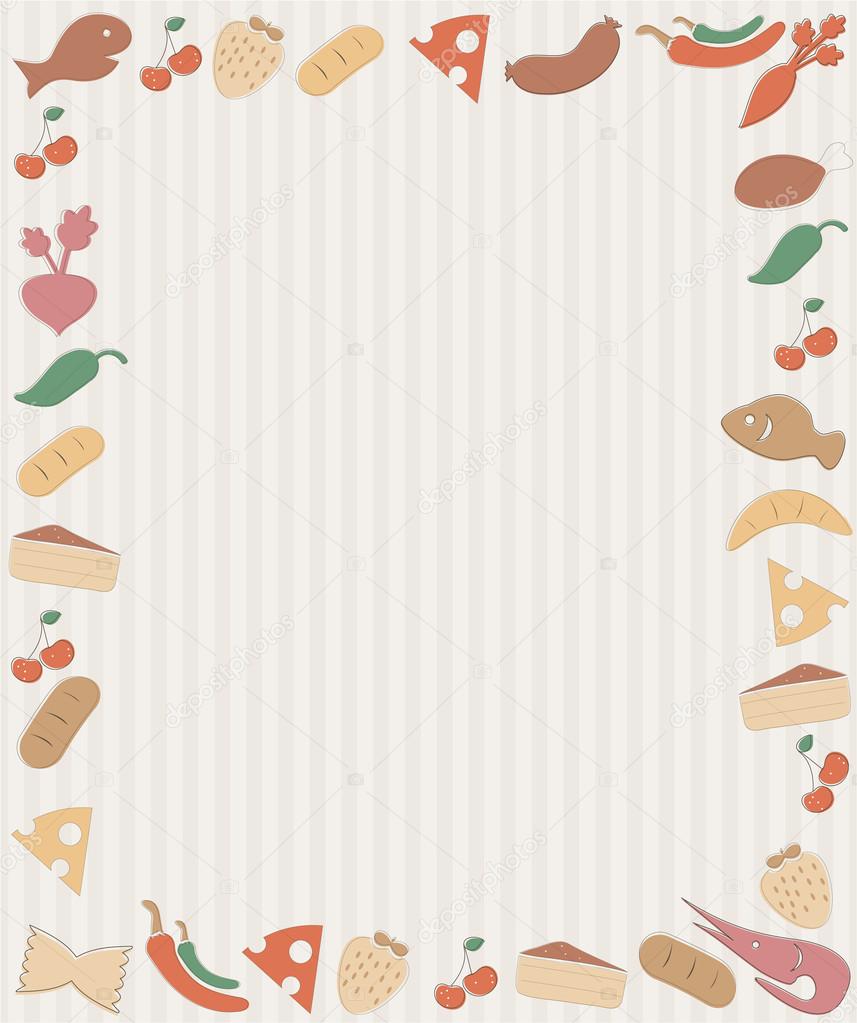       Суп крестьянский с крупой,     мясом, со сметаной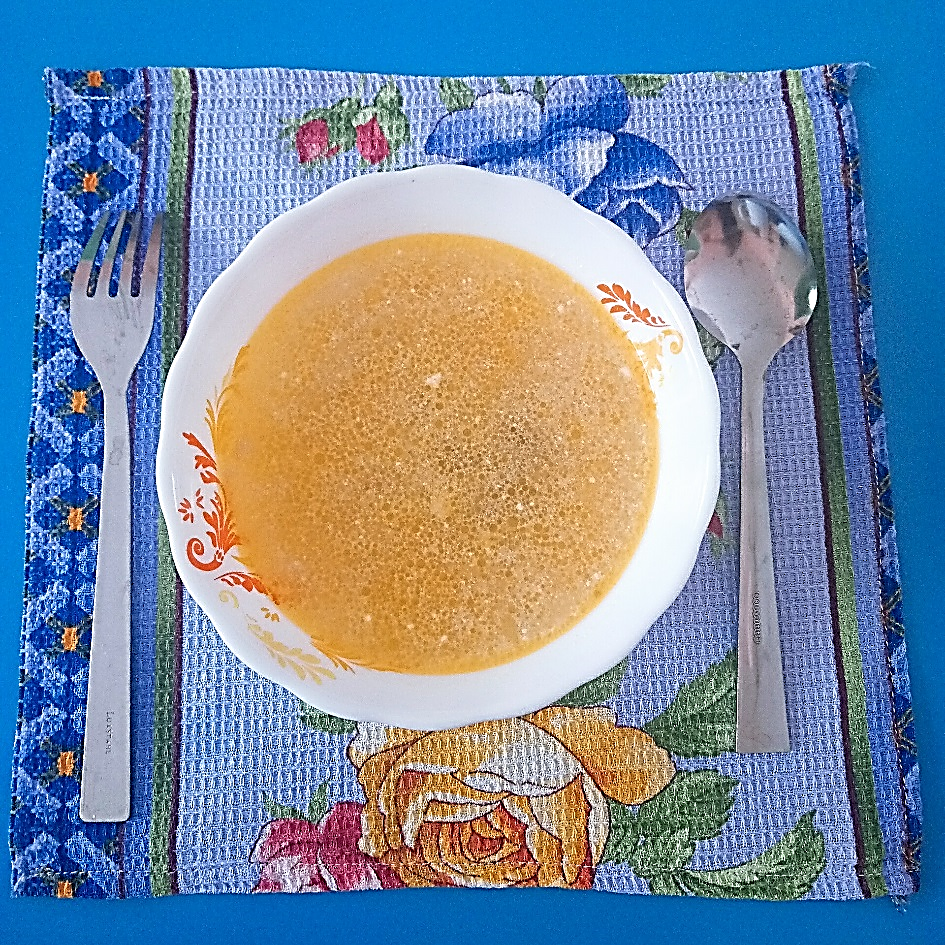                                                        Состав:говядинакартофельморковьлуккапуста свежаямасло растительноекрупа: перловая, рисовая, ячневая, пшеничнаясметанаТехнология приготовленияПриготовление бульона: Мясо говядины, зачищенное от пленок и сухожилий, заливают холодной водой, доводят до кипения, снимают пену и варят при слабом кипении 2-3 часа. Отварную говядину вынимают из бульона и нарезают кубиком размером 1*1. Нарезанное мясо припускают в бульоне в течение 5-7 мин и используют в дальнейшем для приготовления супов. Готовый бульон процеживают и доводят до кипения.      Крупу перебирают, промывают сначала в теплой, затем в горячей воде, закладывают в кипящую воду (3 л на 1 кг крупы) и варят до полуготовности, воду сливают.          В кипящий бульон кладут подготовленную крупу, нарезанную шашками  капусту, картофель и варят до готовности. За 10-15 мин до окончания варки кладут пассерованные овощи. За 5готовности вводят сметану, зелень и отварное мясо  и  доводят до кипения.